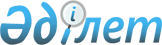 О внесении изменений и дополнений в решение маслихата от 12 декабря 2006 года N 320 "О бюджете города Костаная на 2007 год"Решение маслихата города Костаная Костанайской области от 16 июля 2007 года N 379. Зарегистрировано Управлением юстиции города Костаная Костанайской области 26 июля 2007 года N 9-1-86

      В соответствии с подпунктом 1) пункта 1 статьи 6 Закона Республики Казахстан "О местном государственном управлении в Республике Казахстан" и рассмотрев постановление акимата города Костаная, Костанайский городской Маслихат  РЕШИЛ :  

      1. Внести изменения и дополнения в решение Маслихата "О бюджете города Костаная на 2007 год" от 12 декабря 2006 года N 320 (номер государственной регистрации 9-1-61, газета  "Костанай" от 9 января 2007 года N 2, ранее внесены изменения решением Маслихата от 18 января 2007 года N 329 "О внесении изменений и дополнений в решение Маслихата от 12 декабря 2006 года N 320 "О бюджете города Костаная на 2007 год", номер государственной регистрации 9-1-63, газета "Костанай" от 6 февраля 2007 года N 10, решением Маслихата от 9 апреля 2007 года N 348 "О внесении изменений в решение Маслихата от 12 декабря 2006 года N 320 "О бюджете города Костаная на 2007 год", номер государственной регистрации 9-1-72, газета "Костанай" от 15 мая 2007 года N 38):

      Пункт 1 указанного решения изложить в новой редакции: 

      "1. Утвердить городской бюджет на 2007 год согласно приложению 1 в следующих объемах: 

      1) Доходы 10814875 тысяч тенге, в том числе по: 

      налоговым поступлениям 7635568 тысяч тенге; 

      неналоговые поступления 46490 тысяч тенге; 

      поступления от продажи основного капитала 1368107 тысяч тенге; 

      поступления официальных трансфертов 1764710 тысяч тенге; 

      2) затраты 11750094 тысяч тенге; 

      3) операционное сальдо -935219 тысяч тенге; 

      4) чистое бюджетное кредитование -5544 тысяч тенге, в том числе погашение бюджетных кредитов -5544 тысяч тенге; 

      5) сальдо по операциям с финансовыми активами 1000 тысяч тенге; 

      6) дефицит -930675 тысячи тенге; 

      7) финансирование дефицита 930675 тысяч тенге". 

      Пункт 7 указанного решения изложить в новой редакции: 

      "7. Утвердить резерв акимата города Костаная на 2007 год в сумме 2000 тысяч тенге, в том числе: 

      резерв местного исполнительного органа района (города областного значения) на неотложные затраты в размере 2000 тысяч тенге." 

      3. Настоящее решение вводится в действие с 1 января 2007 года.       Председатель сессии, 

      Секретарь городского Маслихата        СОГЛАСОВАНО: 

Приложение 1                

к решению Маслихата         

от 16 июля 2007 года N 379   Бюджет города Костанай на 2007 год 
					© 2012. РГП на ПХВ «Институт законодательства и правовой информации Республики Казахстан» Министерства юстиции Республики Казахстан
				КатегорияКатегорияКатегорияКатегорияСумма,

тысяч тенгеКлассКлассКлассСумма,

тысяч тенгеПодклассПодклассСумма,

тысяч тенге1 2 3 Наименование5I. Доходы 10814875 
1 00 0 Налоговые поступления 7635568 
1 01 0 Подоходный налог 2613693 1 01 2 Индивидуальный подоходный налог 2613693 1 03 0 Социальный налог 4020871 1 03 1 Социальный налог 4020871 1 04 0 Hалоги на собственность 703169 1 04 1 Hалоги на имущество 435386 1 04 3 Земельный налог 118762 1 04 4 Hалог на транспортные средства 149021 1 05 0 Внутренние налоги на товары, 

работы и услуги 230594 1 05 2 Акцизы 76956 1 05 3 Поступления за использование 

природных и других ресурсов 48581 1 05 4 Сборы за ведение 

предпринимательской и 

профессиональной деятельности 105057 1 08 0 Обязательные платежи, 

взимаемые за совершение 

юридически значимых действий и 

(или) выдачу документов 

уполномоченными на то 

государственными органами или 

должностными лицами 67241 1 08 1 Государственная пошлина 67241 2 00 0 Неналоговые поступления 46490 
2 01 0 Доходы от государственной 

собственности 32916 2 01 1 Поступления части чистого 

дохода государственных 

предприятий 1177 2 01 5 Доходы от аренды имущества, 

находящегося в государственной 

собственности 31573 2 01 7 Вознаграждения (интересы) по 

кредитам, выданным из 

государственного бюджета 166 2 03 0 Поступления денег от проведения 

государственных закупок, 

организуемых государственными 

учреждениями, финансируемыми 

из государственного бюджета 110 2 03 1 Поступления денег от проведения 

государственных закупок, 

организуемых государственными 

учреждениями, финансируемыми 

из государственного бюджета 110 2 04 0 Штрафы, пеня, санкции, 

взыскания, налагаемые 

государственными учреждениями, 

финансируемыми из 

государственного бюджета, а 

также содержащимися и 

финансируемыми из бюджета 

(сметы расходов) Национального 

Банка Республики Казахстан 7418 2 04 1 Штрафы, пеня, санкции, 

взыскания, налагаемые 

государственными учреждениями, 

финансируемыми из 

государственного бюджета, а 

также содержащимися и 

финансируемыми из бюджета 

(сметы расходов) Национального 

Банка Республики Казахстан 7418 2 06 0 Прочие неналоговые поступления 6046 2 06 1 Прочие неналоговые поступления 6046 3 00 0 Поступления от продажи 

основного капитала 1368107 
3 01 0 Продажа государственного 

имущества, закрепленного за 

государственными учреждениями 1044192 3 01 1 Продажа государственного 

имущества, закрепленного за 

государственными учреждениями 1044192 3 03 0 Продажа земли и нематериальных 

активов 323915 3 03 1 Продажа земли 317915 3 03 2 Продажа нематериальных активов 6000 4 00 0 Поступления трансфертов 1764710 
4 02 0 Трансферты из вышестоящих 

органов государственного 

управления 1764710 4 02 2 Трансферты из областного 

бюджета 1764710 Функциональная группа Функциональная группа Функциональная группа Функциональная группа Функциональная группа Функциональная группа Сумма, 

тысяч тенге Функциональная подгруппа Функциональная подгруппа Функциональная подгруппа Функциональная подгруппа Функциональная подгруппа Сумма, 

тысяч тенге Администратор бюджетных программ Администратор бюджетных программ Администратор бюджетных программ Администратор бюджетных программ Сумма, 

тысяч тенге Программа Программа Программа Сумма, 

тысяч тенге Подпрограмма Подпрограмма Сумма, 

тысяч тенге Наименование Сумма, 

тысяч тенге II. Затраты 11750094 
01 Государственные услуги 

общего характера 168484 1 Представительные, 

исполнительные и другие 

органы, выполняющие общие 

функции государственного 

управления 110300 112 Аппарат маслихата района 

(города областного значения) 10641 001 Обеспечение деятельности 

маслихата района (города 

областного значения) 10641 122 Аппарат акима района 

(города областного значения) 99659 001 Обеспечение деятельности акима 

района ( города областного 

значения) 99659 2 Финансовая деятельность 47553 452 Отдел финансов района 

(города областного значения) 47553 001 Обеспечение деятельности отдела 

финансов 19770 003 Проведение оценки имущества в 

целях налогообложения 10000 004 Организация работы по выдаче 

разовых талонов и обеспечение 

полноты сбора сумм от 

реализации разовых талонов 17147 011 Учет, хранение, оценка и 

реализация имущества, 

поступившего в коммунальную 

собственность 636 5 Планирование и 

статистическая деятельность 10631 453 Отдел экономики и бюджетного 

планирования района (города 

областного значения) 10631 001 Обеспечение деятельности отдела 

экономики и бюджетного 

планирования 10631 02 Оборона 12215 1 Военные нужды 7929 122 Аппарат акима района 

(города областного значения) 7929 005 Мероприятия в рамках исполнения 

всеобщей воинской обязанности 7929 2 Организация работы 

по чрезвычайным ситуациям 4286 122 Аппарат акима района 

(города областного значения) 4286 006 Предупреждение и ликвидация 

чрезвычайных ситуаций масштаба 

района (города областного 

значения) 4286 03 Общественный порядок, 

безопасность, правовая, 

судебная, 

уголовно-исполнительная 

деятельность 19087 1 Правоохранительная 

деятельность 19087 458 Отдел жилищно-коммунального 

хозяйства, пассажирского 

транспорта и автомобильных 

дорог района (города 

областного значения) 19087 021 Эксплуатация оборудования и 

средств по регулированию 

дорожного движения в населенных 

пунктах 19087 04 Образование 2548640 1 Дошкольное воспитание 

и обучение 339483 464 Отдел образования района 

(города областного значения) 339483 009 Обеспечение деятельности 

организаций дошкольного 

воспитания и обучения 339483 2 Начальное общее, основное 

общее, среднее общее 

образование 2116712 464 Отдел образования района 

(города областного значения) 2116712 003 Общеобразовательное обучение 1871834 005 Приобретение и доставка 

учебников, учебно-методических 

комплексов  для государственных 

организаций образования района 

(города областного значения) 29254 006 Дополнительное образование для 

детей и юношества 185817 007 Проведение школьных олимпиад и 

внешкольных мероприятий 

районного (городского) масштаба 2742 010 Внедрение новых технологий 

государственной системы в сфере 

образования 27065 9 Прочие услуги в области 

образования 92445 464 Отдел образования района 

(города областного значения) 27445 001 Обеспечение деятельности отдела 

образования 12758 116 Развитие человеческого капитала 

в рамках электронного 

правительства 14687 467 Отдел строительства района 

(города областного значения) 65000 002 Развитие объектов образования 65000 06 Социальная помощь и 

социальное обеспечение 317650 2 Социальная помощь 242843 451 Отдел занятости и социальных 

программ района (города 

областного значения) 242843 002 Программа занятости 33971 005 Государственная адресная 

социальная помощь 23983 006 Жилищная помощь 91678 007 Социальная помощь отдельным 

категориям нуждающихся граждан 

по решениям местных 

представительных органов 32831 014 Оказание социальной помощи 

нуждающимся гражданам на дому 20670 016 Государственные пособия на 

детей до 18 лет 22136 017 Обеспечение нуждающихся 

инвалидов специальными 

гигиеническими средствами и 

представление услуг 

специалистами жестового языка, 

индивидуальными помощниками в 

соответствии с индивидуальной 

программой реабилитации инвалида 17574 9 Прочие услуги в области 

социальной помощи и 

социального обеспечения 74807 451 Отдел занятости и социальных 

программ района (города 

областного значения) 74807 001 Обеспечение деятельности отдела 

занятости и социальных программ 46215 011 Оплата услуг по зачислению, 

выплате и доставке пособий и 

других социальных выплат 500 013 Социальная адаптация лиц, не 

имеющих определенного 

местожительства 28092 07 Жилищно-коммунальное 

хозяйство 3402906 1 Жилищное хозяйство 2513110 458 Отдел жилищно-коммунального 

хозяйства, пассажирского 

транспорта и автомобильных 

дорог района (города 

областного значения) 6000 004 Обеспечение жильем отдельных 

категорий граждан 6000 467 Отдел строительства района 

(города областного значения) 2507110 003 Строительство жилья 1349575 004 Развитие и обустройство 

инженерно-коммуникационной 

инфраструктуры 1157535 2 Коммунальное хозяйство 355054 458 Отдел жилищно-коммунального 

хозяйства, пассажирского 

транспорта и автомобильных 

дорог района (города 

областного значения) 224255 012 Функционирование системы 

водоснабжения и водоотведения 109255 026 Организация эксплуатации 

тепловых сетей, находящихся в 

коммунальной собственности 

районов (городов областного 

значения) 115000 467 Отдел строительства района 

(города областного значения) 130799 005 Развитие объектов коммунального 

хозяйства 130799 3 Благоустройство населенных 

пунктов 534742 458 Отдел жилищно-коммунального 

хозяйства, пассажирского 

транспорта и автомобильных 

дорог района (города 

областного значения) 534742 015 Освещение улиц в населенных 

пунктах 61660 016 Обеспечение санитарии 

населенных пунктов 238786 017 Содержание мест захоронений и 

захоронение безродных 11184 018 Благоустройство и озеленение 

населенных пунктов 223112 08 Культура, спорт, туризм и 

информационное пространство 279336 1 Деятельность в области 

культуры 89109 455 Отдел культуры и и развития 

языков района (города 

областного значения) 89109 003 Поддержка культурно-досуговой 

работы 89109 2 Спорт 74212 465 Отдел физической культуры 

и спорта района (города 

областного значения) 74212 005 Развитие массового спорта и 

национальных видов спорта 47370 006 Проведение спортивных соревнований на районном (города областного значения ) уровне 4418 007 Подготовка и участие членов  

сборных команд района (города 

областного значения) по 

различным видам спорта на 

областных спортивных 

соревнованиях 22424 3 Информационное пространство 102146 455 Отдел культуры и развития 

языков района (города 

областного значения) 86246 006 Функционирование районных 

(городских) библиотек 83866 007 Развитие государственного языка 

и других языков народов 

Казахстана 2380 456 Отдел внутренней политики  

района (города областного 

значения) 15900 002 Проведение государственной 

информационной политики через 

средства массовой информации 15900 9 Прочие услуги по организации 

культуры, спорта, туризма и 

информационного пространства 13869 455 Отдел культуры и и развития 

языков района (города 

областного значения) 5353 001 Обеспечение деятельности отдела 

культуры и развития языков 5353 456 Отдел внутренней политики 

района (города областного 

значения) 4500 001 Обеспечение деятельности отдела 

внутренней политики 4500 465 Отдел физической культуры 

и   спорта района (города 

областного значения) 4016 001 Обеспечение деятельности отдела 

физической культуры и спорта 4016 10 Сельское, водное, лесное, 

рыбное хозяйство, особо 

охраняемые природные 

территории, охрана 

окружающей среды и животного 

мира, земельные отношения 14732 1 Сельское хозяйство 5025 462 Отдел сельского хозяйства 

района (города областного 

значения) 5025 001 Обеспечение деятельности отдела 

сельского хозяйства 5025 6 Земельные отношения 9707 463 Отдел земельных отношений 

района (города областного 

значения) 9707 001 Обеспечение деятельности 

отдела  земельных отношений 9707 11 Промышленность, 

архитектурная, 

градостроительная и 

строительная деятельность 119361 2 Архитектурная, 

градостроительная и 

строительная деятельность 119361 467 Отдел строительства района 

(города областного значения) 12626 001 Обеспечение деятельности 

отдела строительства 12626 468 Отдел архитектуры и 

градостроительства района 

(города областного значения) 106735 001 Обеспечение деятельности отдела 

архитектуры и градостроительства 16735 003 Разработка генеральных планов 

застройки населенных пунктов 90000 12 Транспорт и коммуникации 850733 1 Автомобильный транспорт 850733 458 Отдел жилищно-коммунального 

хозяйства, пассажирского 

транспорта и автомобильных 

дорог района (города 

областного значения) 850733 022 Развитие транспортной 

инфраструктуры 25034 023 Обеспечение функционирования 

автомобильных дорог 825699 13 Прочие 36726 3 Поддержка предпринимательской 

деятельности и защита 

конкуренции 5743 469 Отдел предпринимательства 

района (города областного 

значения) 5743 001 Обеспечение деятельности отдела 

предпринимательства 3943 003 Поддержка предпринимательской 

деятельности 1800 9 Прочие 30983 452 Отдел финансов района 

(города областного значения) 2000 012 Резерв местного исполнительного 

органа района (города 

областного значения) на 

неотложные затраты 2000 453 Отдел экономики и бюджетного 

планирования района (города 

областного значения) 3500 003 Разработка 

технико-экономического 

обоснования местных бюджетных 

инвестиционных проектов 

(программ) и проведение его 

экспертизы 3500 458 Отдел жилищно-коммунального 

хозяйства, пассажирского 

транспорта и автомобильных 

дорог района (города 

областного значения) 25483 001 Обеспечение деятельности отдела 

жилищно-коммунального 

хозяйства, пассажирского 

транспорта и автомобильных дорог 25483 15 Трансферты 3980224 1 Трансферты 3980224 452 Отдел финансов района 

(города областного значения) 3980224 006 Возврат целевых трансфертов 18748 007 Бюджетные изъятия 3961476 III. Операционное сальдо -934286 IV. Чистое бюджетное 

кредитование -5544 05 Погашение бюджетных кредитов -5544 1 Погашение бюджетных кредитов -5544 01 Погашение бюджетных кредитов 

выданных из государственного 

бюджета -5544 11 Погашение бюджетных кредитов, 

выданных из местного бюджета 

до 2005 года юридическим лицам -5544 V. Сальдо по операциям с 

финансовыми активами 1000 13 Прочие 1000 9 Прочие 1000 452 Отдел финансов района 

(города областного значения) 1000 014 Формирование или увеличение 

уставного капитала юридических 

лиц 1000 06 Поступления от продажи 

финансовых активов 

государства 0 01 Поступления от продажи 

финансовых активов 

государства 0 1 Поступления от продажи 

финансовых активов внутри страны 0 05 Поступления от продажи 

коммунальных государственных 

учреждений и государственных 

предприятий в виде 

имущественного комплекса, иного 

государственного имущества, 

находящегося в оперативном 

управлении или хозяйственном 

ведении коммунальных 

государственных предприятий VI. Дефицит (-) Профицит (+) -929742 VII. Финансирование дефицита 

бюджета (использование 

профицита) 929742 16 Погашение займов 1035092 1 Погашение займов 1035092 452 Отдел финансов района 

(города областного значения) 1035092 009 Погашение долга местного 

исполнительного органа 1035092 07 Поступления займов 1028671 1 Внутренние государственные займы 1028671 002 Договоры займа 1028671 003 Займы, получаемые местным 

исполнительным органом района 

(города областного значения) 1028671 08 Движение остатков бюджетных 

средств 937096 1 Остатки бюджетных средств 937096 001 Свободные остатки бюджетных 

средств 937096 001 Свободные остатки бюджетных 

средств 937096 